Prezenty na Dzień Dziecka na CeneoPrezenty na Dzień Dziecka na Ceneo to wiele, różnych zabawek i gier, z których ucieszy się każde dziecko! sprawdź i wybierz coś dla siebie!Prezenty na Dzień Dziecka na Ceneo  Znasz to uczucie, kiedy jako dziecko spędzałeś beztroski czas na zabawie? Pewnie każdy z nas posiada nieco inne skojarzenia z młodości. Dla jednych pewnie był to czas spędzony z rówieśnikami w przedszkolu pod okiem nauczycieli, dla drugich to zabawy na podwórku z dziećmi z osiedla i całej okolicy a jeszcze inni skojarzą to sobie z zabawą z rodzeństwem w domowym zaciszu. Niezależnie od tego, każdy wie, że jak zabawa to i prezenty na Dzień Dziecka na Ceneo!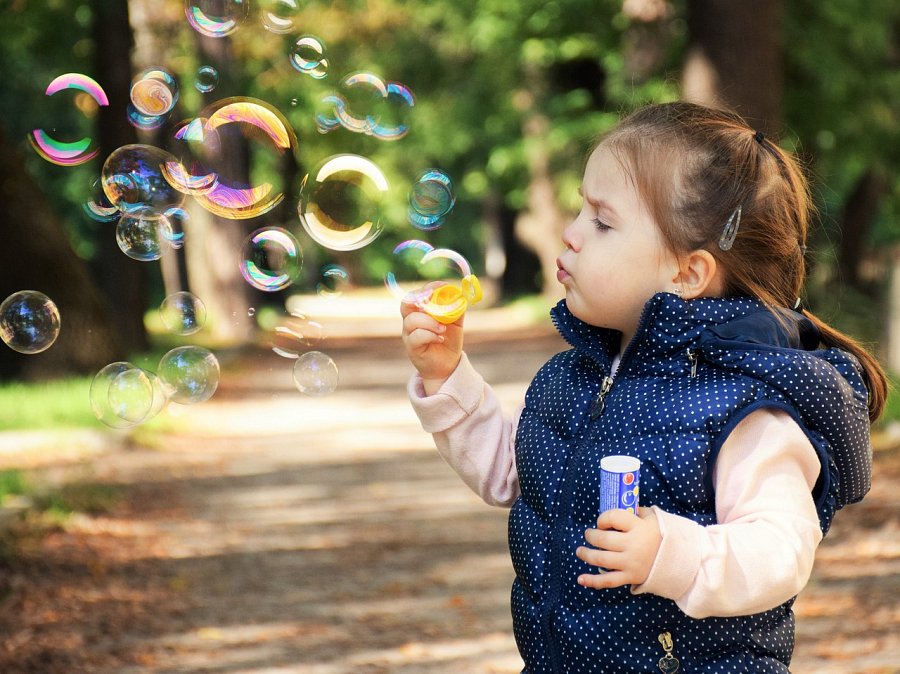 Jakie prezenty dla malucha? Wybierając idealne prezenty na Dzień Dziecka na Ceneo dla najmłodszych warto pamiętać, że to one wspomagają rozwój społeczny, psychosomatyczny ale także umysłowy. Zabawa rozwija zdolność współdziałania oraz pozwala na rozładowanie złych emocji. Jeśli więc szukasz prezenty na Dzień Dziecka na Ceneo dla najmłodszych polecamy zabawki interaktywne. Możesz wybierać spośród stolików, pluszaków a także instrumentów muzycznych. Prezenty na Dzień Dziecka na Ceneo to gwarancja zadowolenia dla dziecka oraz oszczędności dla Twojego portfela!